КОМИТЕТ ПО ОБРАЗОВАНИЮАДМИНИСТРАЦИИ ГОРОДА МУРМАНСКАМУНИЦИПАЛЬНОЕ БЮДЖЕТНОЕ ОБЩЕОБРАЗОВАТЕЛЬНОЕ УЧРЕЖДЕНИЕГОРОДА МУРМАНСКА «СРЕДНЯЯ ОБЩЕОБРАЗОВАТЕЛЬНАЯ ШКОЛА № 50»183074 г. Мурманск, ул. Кап. Орликовой, д. 35.Тел./факс (8152) 23-40-06, e-mail:murm50@mail.ruР А С П О Р Я Ж Е Н И Е от 29.10.2021                                                                                          				            			                      Об утверждении результатов школьного этапавсероссийской олимпиады школьников в МБОУ г. Мурманска СОШ № 50 в 2021-2022 учебном году         В целях развития у школьников творческих способностей и интереса                           к научной деятельности, создания условий для выявления одарённых и талантливых детей, в соответствии с приказами Министерства просвещения от 27.11.2020 № 678 «Об утверждении Порядка проведения всероссийской олимпиады школьников», Министерства образования и науки Мурманской области от 21.10.2021 № 1475 «О проведении муниципального этапа всероссийской олимпиады школьников в Мурманской области в 2021/2022 учебном году», с учетом  постановления Правительства Мурманской области                   от 15.10.2021 № 749-ПП «О внесении изменений в постановление Правительства Мурманской области от 04.04.2020 № 175-ПП», приказа МБОУ г. Мурманска СОШ № 50 от 17.09.2021 г. № 143 «Об организации и проведении школьного этапа всероссийской олимпиады школьников в 2021 – 2022 учебном году» предписываю: Утвердить список победителей и призеров школьного этапа всероссийской олимпиады школьников (Приложение 1). Направить обучающихся (победителей и призеров школьного этапа всероссийской олимпиады школьников в соответствии с решением оргкомитета и жюри) для участия в муниципальном этапе всероссийской олимпиады школьников (Приложение 2). Руководителям МО провести анализ работы учителей-предметников по созданию условий для поддержки и раскрытия интеллектуальных способностей обучающихся по итогам школьного этапа всероссийской олимпиады школьников.Петровой Н.В.  разместить на школьном сайте результаты школьного этапа всероссийской олимпиады школьников. Заместителю директора по УВР Полудницыной Н.В. провести торжественное награждение грамотами победителей и призеров школьного этапа ВсОШ по классам.Объявить благодарность учителям, которые подготовили победителей и призеров школьного этапа предметных олимпиад, рекомендованных на муниципальный этап предметных олимпиад:- Хромых Н.И.;                                                      - Котовой О.С.;- Головне В.П.7. Контроль исполнения распоряжения возложить на заместителя директора по УВР Полудницыну Н.В.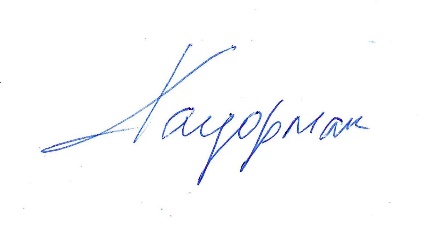 Директор МБОУ г. Мурманска СОШ № 50_______________  Кауфман А.О.Приложение №1Список победителей школьного этапа всероссийской олимпиады школьниковСписок призеров школьного этапа всероссийской олимпиады школьниковПриложение №2Список обучающихся, рекомендованных для участия в муниципальном этапе всероссийской олимпиады школьников        В соответствии с приказом Комитета по образованию администрации города Мурманска от 22.10.2021 г. № 1674 «Об организации и проведении муниципального этапа всероссийской олимпиады школьников в городе Мурманске в 2021-2022 учебном году»п/пФамилия, имя обучающегосяклассНазвание предмета Захаров Михаил4аматематикаИвленко Дарья 4брусский языкУбей-Волк Ксения 7арусский языкГончарова Елизавета6арусский языкМарусин Дмитрий – 9арусский языкфизическая культураШуба Иван 9ахимиягеографияисторияЛевцова София 7афиикаЮхневич Михаил 7бфизикаСащенко Татьяна 6бфизическая культураКовецкая Арина 9афизическая культураБуянова Ева 6абиологияАбдуллаева Афизат 7абиологияНикитин Игорь 8абиологияСвинцицкий Станислав5аисторияЗобнина Алина 7аобществознаниелитератураБашарин Михаил9аобществознание№ п/пФамилия, имя обучающегоклассназвание предметаБердович Эльвира 4аматематикаГрищенко Даниэль4аматематикаУлезькова Виктория4аматематикаГущина Елизавета4аматематикаГарбар Денис4бматематикаСеменченко Иван4бматематикаЧистопашин Кирилл5аматематикаЗахаров Михаил 4арусский языкКазаков Константин4арусский языкКочеткова Александра4арусский языкПестова Элина4брусский языкКудрявцев Павел4брусский языкВознюк Алексей4брусский языкБарахта Варвара6брусский языкБахарева Арина8арусский языкбиологияГарина Елизавета8арусский языкПантелеева Эвелина8арусский языкЦуркан Ирида9арусский языкисторияобществознаниеШуба Иван9арусский языкфизическая культураГасилов Андрей9ахимиягеографияисторияобществознаниеПрокопенко Анастасия7афизикаНовожилова Маргарита 6бфизическая культураМалахова Кристина9афизическая культураГончарова Елизавета – 6А класс6абиологияРыпаков Александр6ббиологияЗобнина Алина7абиологияИсанина Алла7абиологияУбей- Волк Ксения7абиологиягеографияКузнецова Ульяна5аисторияШайдуллин Даниил7аобществознаниеЛимонников Алексей9аобществознаниеМарусин Дмитрий9аобществознаниеСалманов Виталий9аобществознаниеСмирнова Алиса 8алитератураЕрмолаева Татьяна7алитератураПРЕДМЕТФАМИЛИЯ, ИМЯ ОБУЧАЮЩЕГОСЯКЛАССЛитератураСмирнова АлисаЕрмолаева ТатьянаЗобнина Алина8а7а7аИсторияГасилов АндрейШуба ИванЦуркан Ирида9а9а9аГеографияУбей-Волк КсенияГасилов АндрейШуба Иван7а9а9аРусский языкУбей-Волк КсенияПантелеева ЭвелинаМарусин ДмитрийЦуркан ИридаШуба Иван7а8а9а9а9аХимияМарусин ДмитрийШуба ИванГасилов Андрей9а9а9аОбществознаниеЗобнина АлинаБашарин МихаилЛимонников АлексейМарусин ДмитрийСалманов ВиталийЦуркан Ирида7а9а9а9а9а9аБиологияЗобнина АлинаИсанина АллаУбей-Волк КсенияАбдуллаева АфизатНикитин Игорь7а7а7а7а8а